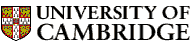 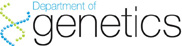 RISK ASSESSMENT FORM	Management of Health and Safety at Work Regulations 1999Are risks adequately controlled:		YES/NO	YesSignificant hazards.Only list those that you could reasonably expect to cause significant injuries or affect other people.Will the work require the use of machines and tools, how can you or anybody else be injured, will it be significant?Will the work require the use of chemicals?  Check safety data sheet for harmful effects and exposure limits.Will the work produce any fumes, vapours, dust or particles; can they cause significant harm?Are there any significant hazards due to the location of the work, confined space, mixed use, other equipment or inadequate design?Who might be exposed?Remember to include yourself, your supervisor and others who might be passing through the area.Those more vulnerable or less experienced must be identified.  Pregnant women and those with medical conditions must be identified.How frequently is this work carried out?  How many people could be exposed?Existing control measures.List the methods used to limit exposure e.g. fume hoods, containment cabinets, etc.Ensure that use of such equipment is maintained by training and Standard Operating Procedures.Personal Protective EquipmentLaboratory coats, gloves, eye protection, etc.Are the risks adequately controlled?With all the measures in place are there hazards that still pose significant risk?Personal judgement may be needed for who does the work, when and where it is carried out.Additional controls. Are there special additional control measures that can reduce risk?Are there adequate controls for servicing the work area?  Permits to work should be issued to all maintenance and service personnel.Are there identifiable procedures to handle emergencies if all else fails?Is this risk assessment incorporated into the emergency procedures of the Department?Review this risk assessment within 12 months or whenever there is an accident or incident.Submit a copy to the Safety Officer.Activity title:Brief description:USING NIKON ECLIPSE C1si CONFOCAL MICROSCOPENormal use of Nikon Eclipse Confocal Microscope.Location:226Significant hazards:1. Laser Exposure2. UV Exposure3. Minor cuts from broken slides or coverslipsWho might be exposed to the hazards:Confocal microscope users				No. Of people:  1-2Frequency of exposure:  infrequent     Duration: Two hours or lessHazard control measures:Only trained users are permitted to use the equipment.The laser beam is contained within a sealed enclosure and fibre-optic cabling during normal operation.UV light is contained within a sealed enclosure and fibre-optic cabling during normal operation.Protective equipment:Additional measures required:NoneCompleted by:Supervisor:Name:  Ian Clark	  	Signed:      			Date:      Name:      		Signed:      			Date:      Reviewed:Name:Signed:Date:Reviewed:Reviewed:Reviewed:GUIDANCE NOTES ON COMPLETING THE RISK ASSESSMENT FORM